Publicado en  el 27/05/2014 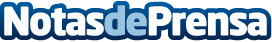 El Instituto de Ingeniería del Software de la Carnegie Mellon University imparte un seminario en INTECODatos de contacto:INTECONota de prensa publicada en: https://www.notasdeprensa.es/el-instituto-de-ingenieria-del-software-de-la_1 Categorias: Software Otros Servicios http://www.notasdeprensa.es